MAKE IT WITH WOOL (MIWW) ENTRY FORM: NATIONAL & STATE (NEBRASKA)Name (type or print) 									____ Mailing Address 								_________ City 	_________State 	_____ Zip Code		 Contest Date 		____ Home Phone (_____) 			 Cell Phone ( ____)			_________________	____ Email Address 							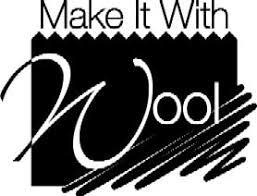 Birth Date (Month/Day/Year): ____________ Age on Jan 1 of current year  	Age Division or Category: Check one only. Age Division is determined by your age on January 1 of the current year. 	Preteen (12 & under)	 	Junior (13-16)	____Made for Others 	Senior (17-24)	 	Adult (25 & older)                             (Note: Not all states have all age divisions and/or categories)Garments: Check one and list the piece(s) you are making. 	1-Piece Garment 	__ 	2-Piece Outfit 	__ 	Ensemble – 3 or more pieces worn at the same time _________________________Pattern(s) Used:Pattern Co. & Number 	__ Pattern Co. & Number 				 Pattern Co. & Number 				 Number of Yards Wool / Wool Blend Fabric Used 		 Number of Skeins Wool / Wool Blend Yarns Used 			 Make of Sewing Machine Used 				 Make of Serger Used 				 My fabric(s) and yarn(s) have been lab/state tested: _____Yes _____No (Fabric/yarns must test at least 60% wool fiber)If Yes:   Lab/State Test Number 	% Wool            Description of Wool 		 Lab/State Test Number 	% Wool            Description of Wool 		 Lab/State Test Number 	% Wool            Description of Wool 	__ 	Print and Mail this form to National Director with:a 3 x 3 inch sample of each wool fabric used and/or 12 inches of each yarn useda $12 national entry fee for each Age Division or Category (Check payable to: Make It With Wool)Mail to National MIWW • Karen Weight, 480 South 300 West, Salem, UT 84653Print and Mail a second copy of this form to Nebraska State Director with:Two 5 x 5 inch sample(s) of each wool fabric used and/or two 36 inch length of each yarn used to Nebraska State Director with applicable fees (for testing and/or state fee).a $15 state entry fee for each Age Division or Category (Check payable to: Nebraska Make It With Wool)a $7 wool testing fee per 5 x 5 inch fabric swatch and/or per 36 inch length of yarn (Check payable to: Nebraska Make It With Wool)Mail to Nebraska MIWW • Andrea Nisley, P.O. Box 757, Lexington, NE 68850Entry form may be copied as needed. Use a separate form for each entry. Read brochure/website for further details.Visit the National MIWW website for additional information and guidelines:  www.makeitwithwool.com                          Nebraska MIWW information website:  https://extension.unl.edu/statewide/dawson/ENTRY FEES ARE NON-REFUNDABLE. YOUR ENTRY IS NOT COMPLETE WITHOUT ALL INFORMATION,FABRIC SAMPLES, AND ENTRY FEES. MIWW is not responsible for late, misdirected, or lost entriesIn consideration of being accepted to compete at any level (district, state or national) in the Make It With Wool program, I agree to abide by all rules set forth in the Official MIWW Entry Brochure and the rules and regulations of those in charge. I will accept the decision of the judges as final. I further agree that those in charge will have the right to eliminate me if I fail to comply with said rules. I hereby certify that I personally selected and made this garment. It is my own planning and workmanship. My garment(s) is/are made from a minimum of 60% loomed, knitted, crocheted, or felted wool fabric or yarn.____ Check the box to give MIWW permission to use photograph(s) of contestant for promotion of the MIWW Contest.Contestant Signature 	__ 	Date	 Parent/Legal Guardian signature, if contestant is a minor 		